Supplementary ResultsSupplementary File 1G. Averaged heatmaps of the predicted RTs for each choice from the multilevel linear model (left: choosing pain; right: choosing effort).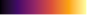 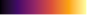 Supplementary File 1H. Scatter plots of predicted against observed response times (log-transformed) for each unique combination between pain (columns) and effort (rows) levels for all participants. Points presented in purple represent trials where the effort option was chosen. Points presented in orange represent trials where the pain option was chosen.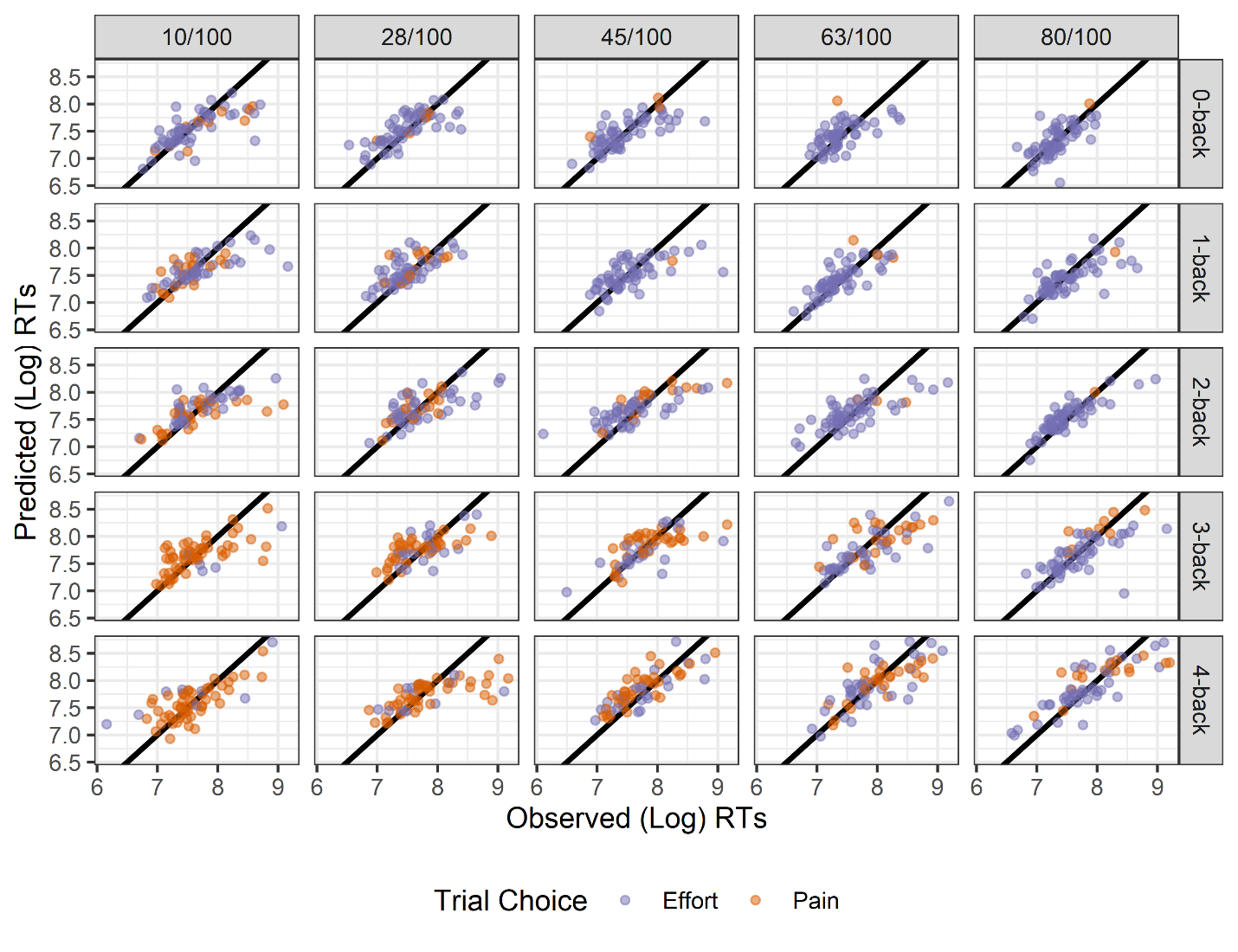 Supplementary File 1AEstimated Average Performance for each N-back LevelSupplementary File 1AEstimated Average Performance for each N-back LevelSupplementary File 1AEstimated Average Performance for each N-back LevelSupplementary File 1AEstimated Average Performance for each N-back LevelSupplementary File 1AEstimated Average Performance for each N-back LevelSupplementary File 1AEstimated Average Performance for each N-back LevelN-back LevelMean PerformanceSE of meandftp0-back.970.01483.2434.47< .001 ***1-back.910.01144.4635.70< .001 ***2-back.840.01137.8631.09< .001 ***3-back.780.01363.2121.83< .001 ***4-back.710.016122.5813.38< .001 ***Note. Mean performance at each level was tested against a null value of .50, representing chance performance; *** p < .001; p-values were adjusted using Bonferroni correction.Note. Mean performance at each level was tested against a null value of .50, representing chance performance; *** p < .001; p-values were adjusted using Bonferroni correction.Note. Mean performance at each level was tested against a null value of .50, representing chance performance; *** p < .001; p-values were adjusted using Bonferroni correction.Note. Mean performance at each level was tested against a null value of .50, representing chance performance; *** p < .001; p-values were adjusted using Bonferroni correction.Note. Mean performance at each level was tested against a null value of .50, representing chance performance; *** p < .001; p-values were adjusted using Bonferroni correction.Note. Mean performance at each level was tested against a null value of .50, representing chance performance; *** p < .001; p-values were adjusted using Bonferroni correction.Supplementary File 1BReported Pain Ratings Compared Against Calibrated Pain RatingsSupplementary File 1BReported Pain Ratings Compared Against Calibrated Pain RatingsSupplementary File 1BReported Pain Ratings Compared Against Calibrated Pain RatingsSupplementary File 1BReported Pain Ratings Compared Against Calibrated Pain RatingsSupplementary File 1BReported Pain Ratings Compared Against Calibrated Pain RatingsSupplementary File 1BReported Pain Ratings Compared Against Calibrated Pain RatingsSupplementary File 1BReported Pain Ratings Compared Against Calibrated Pain RatingsSupplementary File 1BReported Pain Ratings Compared Against Calibrated Pain RatingsCalibrated Pain LevelAverage TemperatureReported Pain IntensityMean DifferenceSEdftp10/10046.87 °C20.1510.151.9354.985.25< .001 ***28/10047.52 °C32.914.911.7436.552.82.038 *45/10048.03 °C45.670.671.7838.330.38> .9963/10048.50 °C58.43−4.572.0460.952.25.1480/10048.79 °C71.19−8.812.44101.943.612.002 **Note. The mean difference of reported pain intensity was compared against the calibrated pain amount for each level. SE represents the standard error of the mean difference from the calibrated pain level; * p < .05, ** p < .01, *** p < .001; p-values were adjusted using Bonferroni correction.Note. The mean difference of reported pain intensity was compared against the calibrated pain amount for each level. SE represents the standard error of the mean difference from the calibrated pain level; * p < .05, ** p < .01, *** p < .001; p-values were adjusted using Bonferroni correction.Note. The mean difference of reported pain intensity was compared against the calibrated pain amount for each level. SE represents the standard error of the mean difference from the calibrated pain level; * p < .05, ** p < .01, *** p < .001; p-values were adjusted using Bonferroni correction.Note. The mean difference of reported pain intensity was compared against the calibrated pain amount for each level. SE represents the standard error of the mean difference from the calibrated pain level; * p < .05, ** p < .01, *** p < .001; p-values were adjusted using Bonferroni correction.Note. The mean difference of reported pain intensity was compared against the calibrated pain amount for each level. SE represents the standard error of the mean difference from the calibrated pain level; * p < .05, ** p < .01, *** p < .001; p-values were adjusted using Bonferroni correction.Note. The mean difference of reported pain intensity was compared against the calibrated pain amount for each level. SE represents the standard error of the mean difference from the calibrated pain level; * p < .05, ** p < .01, *** p < .001; p-values were adjusted using Bonferroni correction.Note. The mean difference of reported pain intensity was compared against the calibrated pain amount for each level. SE represents the standard error of the mean difference from the calibrated pain level; * p < .05, ** p < .01, *** p < .001; p-values were adjusted using Bonferroni correction.Note. The mean difference of reported pain intensity was compared against the calibrated pain amount for each level. SE represents the standard error of the mean difference from the calibrated pain level; * p < .05, ** p < .01, *** p < .001; p-values were adjusted using Bonferroni correction.Supplementary File 1CModel Estimates from Full Dataset Multilevel Logistic Regression on ChoicesSupplementary File 1CModel Estimates from Full Dataset Multilevel Logistic Regression on ChoicesSupplementary File 1CModel Estimates from Full Dataset Multilevel Logistic Regression on ChoicesSupplementary File 1CModel Estimates from Full Dataset Multilevel Logistic Regression on ChoicesSupplementary File 1CModel Estimates from Full Dataset Multilevel Logistic Regression on ChoicesVariableβ95% CIzp(Intercept)−1.84[−2.55, −1.18]5.28< .001 ***N-back level1.60[1.19, 2.04]7.34< .001 ***Pain level−1.24[−1.49, −1.02]10.39< .001 ***N-back level × Pain level−0.12[−0.25, 0.003]2.03.042 *Note. The estimates for each coefficient are presented in log-odds and are supplemented with bootstrapped 95% confidence intervals (CIs) around the estimate; * p < .05, *** p < .001.Note. The estimates for each coefficient are presented in log-odds and are supplemented with bootstrapped 95% confidence intervals (CIs) around the estimate; * p < .05, *** p < .001.Note. The estimates for each coefficient are presented in log-odds and are supplemented with bootstrapped 95% confidence intervals (CIs) around the estimate; * p < .05, *** p < .001.Note. The estimates for each coefficient are presented in log-odds and are supplemented with bootstrapped 95% confidence intervals (CIs) around the estimate; * p < .05, *** p < .001.Note. The estimates for each coefficient are presented in log-odds and are supplemented with bootstrapped 95% confidence intervals (CIs) around the estimate; * p < .05, *** p < .001.Supplementary File 1DModel Estimates from Multilevel Logistic Regression Controlling for Trial NumberSupplementary File 1DModel Estimates from Multilevel Logistic Regression Controlling for Trial NumberSupplementary File 1DModel Estimates from Multilevel Logistic Regression Controlling for Trial NumberSupplementary File 1DModel Estimates from Multilevel Logistic Regression Controlling for Trial NumberSupplementary File 1DModel Estimates from Multilevel Logistic Regression Controlling for Trial NumberVariableβ95% CIzP(Intercept)−1.53[−2.32, −0.91]4.58< .001 ***N-back level1.12[0.72, 1.78]4.48< .001 ***Pain level−1.16[−1.57, −0.86]6.56< .001 ***Trial number−0.02[−0.05, 0.00]1.73.084N-back level × Pain level−0.06[−0.27, 0.14]0.58.56N-back × Trial number0.02[0.01, 0.04]4.14< .001 ***Pain level × Trial number−0.01[−0.02, 0.01]0.98.33N-back level × Pain level × Trial number−0.00[−0.01, 0.00]1.11.27Note. The estimates for each coefficient are presented in log-odds and are supplemented with bootstrapped 95% confidence intervals (CIs) around the estimate. There was a significant interaction of trial number with N-back levels indicating that participants were more likely to choose the pain option at higher effort levels over time. This suggests choices were affected by cognitive fatigue over time, but we observed no decline in N-back performance over time; *** p < .001.Note. The estimates for each coefficient are presented in log-odds and are supplemented with bootstrapped 95% confidence intervals (CIs) around the estimate. There was a significant interaction of trial number with N-back levels indicating that participants were more likely to choose the pain option at higher effort levels over time. This suggests choices were affected by cognitive fatigue over time, but we observed no decline in N-back performance over time; *** p < .001.Note. The estimates for each coefficient are presented in log-odds and are supplemented with bootstrapped 95% confidence intervals (CIs) around the estimate. There was a significant interaction of trial number with N-back levels indicating that participants were more likely to choose the pain option at higher effort levels over time. This suggests choices were affected by cognitive fatigue over time, but we observed no decline in N-back performance over time; *** p < .001.Note. The estimates for each coefficient are presented in log-odds and are supplemented with bootstrapped 95% confidence intervals (CIs) around the estimate. There was a significant interaction of trial number with N-back levels indicating that participants were more likely to choose the pain option at higher effort levels over time. This suggests choices were affected by cognitive fatigue over time, but we observed no decline in N-back performance over time; *** p < .001.Note. The estimates for each coefficient are presented in log-odds and are supplemented with bootstrapped 95% confidence intervals (CIs) around the estimate. There was a significant interaction of trial number with N-back levels indicating that participants were more likely to choose the pain option at higher effort levels over time. This suggests choices were affected by cognitive fatigue over time, but we observed no decline in N-back performance over time; *** p < .001.Supplementary File 1EModel Estimates from Multilevel Logistic Regression Controlling for Previous ChoicesSupplementary File 1EModel Estimates from Multilevel Logistic Regression Controlling for Previous ChoicesSupplementary File 1EModel Estimates from Multilevel Logistic Regression Controlling for Previous ChoicesSupplementary File 1EModel Estimates from Multilevel Logistic Regression Controlling for Previous ChoicesSupplementary File 1EModel Estimates from Multilevel Logistic Regression Controlling for Previous ChoicesVariableβ95% CIzP(Intercept)−1.68[−2.44, −0.96]4.59< .001 ***N-back level1.68[1.24, 2.16]7.36< .001 ***Pain level−1.18[−1.44, −0.95]9.55< .001 ***Previous choice−0.70[−1.13, −0.29]3.27.001 **N-back level × Pain level−0.18[−0.31, −0.04]2.57.010 *N-back × Previous choice−0.06[−0.38, 0.26]0.39.70Pain level × Previous choice−0.20[−0.51, 0.10]1.30.19N-back level × Pain level × Previous choice0.14[−0.07, 0.36]1.29.20Note. The estimates for each coefficient are presented in log-odds and are supplemented with bootstrapped 95% confidence intervals (CIs) around the estimate; *** p < .001.Note. The estimates for each coefficient are presented in log-odds and are supplemented with bootstrapped 95% confidence intervals (CIs) around the estimate; *** p < .001.Note. The estimates for each coefficient are presented in log-odds and are supplemented with bootstrapped 95% confidence intervals (CIs) around the estimate; *** p < .001.Note. The estimates for each coefficient are presented in log-odds and are supplemented with bootstrapped 95% confidence intervals (CIs) around the estimate; *** p < .001.Note. The estimates for each coefficient are presented in log-odds and are supplemented with bootstrapped 95% confidence intervals (CIs) around the estimate; *** p < .001.Supplementary File 1FEstimates from Model Predicting RTs to Choose Pain and Effort (Full Dataset)Supplementary File 1FEstimates from Model Predicting RTs to Choose Pain and Effort (Full Dataset)Supplementary File 1FEstimates from Model Predicting RTs to Choose Pain and Effort (Full Dataset)Supplementary File 1FEstimates from Model Predicting RTs to Choose Pain and Effort (Full Dataset)Supplementary File 1FEstimates from Model Predicting RTs to Choose Pain and Effort (Full Dataset)Supplementary File 1FEstimates from Model Predicting RTs to Choose Pain and Effort (Full Dataset)Variableβ95% CItdfp(Choose Pain Intercept)8.05[7.93, 8.18]126.4139.10< .001 ***(Choose Effort intercept)7.94[7.84, 8.04]158.77133.07< .001 ***Choose Pain × Trial−0.00[−0.01, −0.00]2.4330.70 .021 *Choose Effort × Trial−0.01[−0.01, −0.01]7.1632.43< .001 ***Choose Pain × SVeffort0.00[−0.04, 0.04]0.0225.26.99Choose Effort × SVeffort0.14[0.10, 0.19]6.7328.66< .001 ***Choose Pain × Pain level0.14[0.10, 0.18]6.5623.79< .001 ***Choose Effort × Pain level−0.06[−0.08, −0.04]5.6327.81< .001 ***Note. A linear multilevel model was used to predict RTs for both choosing pain and choosing cognitive effort. The estimates for each coefficient are presented in log-units and are supplemented with bootstrapped 95% confidence intervals (CIs) around the estimate; *** p < .001.Note. A linear multilevel model was used to predict RTs for both choosing pain and choosing cognitive effort. The estimates for each coefficient are presented in log-units and are supplemented with bootstrapped 95% confidence intervals (CIs) around the estimate; *** p < .001.Note. A linear multilevel model was used to predict RTs for both choosing pain and choosing cognitive effort. The estimates for each coefficient are presented in log-units and are supplemented with bootstrapped 95% confidence intervals (CIs) around the estimate; *** p < .001.Note. A linear multilevel model was used to predict RTs for both choosing pain and choosing cognitive effort. The estimates for each coefficient are presented in log-units and are supplemented with bootstrapped 95% confidence intervals (CIs) around the estimate; *** p < .001.Note. A linear multilevel model was used to predict RTs for both choosing pain and choosing cognitive effort. The estimates for each coefficient are presented in log-units and are supplemented with bootstrapped 95% confidence intervals (CIs) around the estimate; *** p < .001.Note. A linear multilevel model was used to predict RTs for both choosing pain and choosing cognitive effort. The estimates for each coefficient are presented in log-units and are supplemented with bootstrapped 95% confidence intervals (CIs) around the estimate; *** p < .001.Supplementary File 1IEstimates from Model Predicting RTs to Choose Pain and Effort for Participants with 50% Acceptance/Rejection RateSupplementary File 1IEstimates from Model Predicting RTs to Choose Pain and Effort for Participants with 50% Acceptance/Rejection RateSupplementary File 1IEstimates from Model Predicting RTs to Choose Pain and Effort for Participants with 50% Acceptance/Rejection RateSupplementary File 1IEstimates from Model Predicting RTs to Choose Pain and Effort for Participants with 50% Acceptance/Rejection RateSupplementary File 1IEstimates from Model Predicting RTs to Choose Pain and Effort for Participants with 50% Acceptance/Rejection RateSupplementary File 1IEstimates from Model Predicting RTs to Choose Pain and Effort for Participants with 50% Acceptance/Rejection RateVariableβ95% CItdfp(Choose Pain Intercept)8.03[7.84, 8.23]79.0812.05< .001 ***(Choose Effort intercept)8.05[7.84, 8.26]73.3412.68< .001 ***Choose Pain × Trial−0.01[−0.01, −0.00]2.7511.52.018 *Choose Effort × Trial−0.01[−0.01, −0.00]5.51481.41< .001 ***Choose Pain × SVeffort−0.03[−0.09, 0.03]0.9510.30.36Choose Effort × SVeffort0.23[0.15, 0.31]5.6410.20< .001 ***Choose Pain × Pain level0.15[0.10, 0.21]5.1310.34< .001 ***Choose Effort × Pain level−0.05[−0.08, −0.02]2.88481.87.004 **Note. A linear multilevel model was used to predict RTs for both choosing pain and choosing cognitive effort for those participants who displayed an acceptance/rejection rate that was not significantly different from 50% according to a binomial regression fit to each participant’s choices. Data from 11 participants met this criterion. The estimates for each coefficient are presented in log-units and are supplemented with bootstrapped 95% confidence intervals (CIs) around the estimate; * p < .05, ** p < .01, *** p < .001.Note. A linear multilevel model was used to predict RTs for both choosing pain and choosing cognitive effort for those participants who displayed an acceptance/rejection rate that was not significantly different from 50% according to a binomial regression fit to each participant’s choices. Data from 11 participants met this criterion. The estimates for each coefficient are presented in log-units and are supplemented with bootstrapped 95% confidence intervals (CIs) around the estimate; * p < .05, ** p < .01, *** p < .001.Note. A linear multilevel model was used to predict RTs for both choosing pain and choosing cognitive effort for those participants who displayed an acceptance/rejection rate that was not significantly different from 50% according to a binomial regression fit to each participant’s choices. Data from 11 participants met this criterion. The estimates for each coefficient are presented in log-units and are supplemented with bootstrapped 95% confidence intervals (CIs) around the estimate; * p < .05, ** p < .01, *** p < .001.Note. A linear multilevel model was used to predict RTs for both choosing pain and choosing cognitive effort for those participants who displayed an acceptance/rejection rate that was not significantly different from 50% according to a binomial regression fit to each participant’s choices. Data from 11 participants met this criterion. The estimates for each coefficient are presented in log-units and are supplemented with bootstrapped 95% confidence intervals (CIs) around the estimate; * p < .05, ** p < .01, *** p < .001.Note. A linear multilevel model was used to predict RTs for both choosing pain and choosing cognitive effort for those participants who displayed an acceptance/rejection rate that was not significantly different from 50% according to a binomial regression fit to each participant’s choices. Data from 11 participants met this criterion. The estimates for each coefficient are presented in log-units and are supplemented with bootstrapped 95% confidence intervals (CIs) around the estimate; * p < .05, ** p < .01, *** p < .001.Note. A linear multilevel model was used to predict RTs for both choosing pain and choosing cognitive effort for those participants who displayed an acceptance/rejection rate that was not significantly different from 50% according to a binomial regression fit to each participant’s choices. Data from 11 participants met this criterion. The estimates for each coefficient are presented in log-units and are supplemented with bootstrapped 95% confidence intervals (CIs) around the estimate; * p < .05, ** p < .01, *** p < .001.Supplementary File 1JEstimates from Model Predicting RTs Controlling for Choice DifficultySupplementary File 1JEstimates from Model Predicting RTs Controlling for Choice DifficultySupplementary File 1JEstimates from Model Predicting RTs Controlling for Choice DifficultySupplementary File 1JEstimates from Model Predicting RTs Controlling for Choice DifficultySupplementary File 1JEstimates from Model Predicting RTs Controlling for Choice DifficultySupplementary File 1JEstimates from Model Predicting RTs Controlling for Choice DifficultyVariableβ95% CItdfp(Choose Pain Intercept)8.21[8.09, 8.33]130.0364.91< .001 ***(Choose Effort intercept)8.04[7.91, 8.17]122.39115.58< .001 ***Trial Number−0.01[−0.01, −0.01]7.22632.98< .001 ***Choose Pain × Indiff. pts.−0.56[−0.85, −0.27]3.77937.50< .001 ***Choose Effort × Indiff. pts.−0.35[−0.63, −0.08]2.531067.25. 012 *Choose Pain × SVeffort0.04[0.00, 0.08]2.0837.49.045 *Choose Effort × SVeffort0.12[0.08, 0.16]5.7736.17< .001Choose Pain × Pain level0.10[0.06, 0.15]4.6333.52< .001Choose Effort × Pain level−0.04[−0.07, −0.01]2.9650.35.005 **Note. A linear multilevel model was used to predict RTs for both choosing pain and choosing cognitive effort while covarying out the difficulty of the choices. Because select pain levels appeared on the whole more aversive than cognitive effort, choosing cognitive effort over pain may have been generally easier and potentially faster. We computed the difficulty for each decision by taking the absolute value of the difference between the predicted probability of choosing the pain option and chance probability of choosing pain (50%). These 50% indifference points (“Indiff. pts.”)—i.e., the points where people are expected to choose either option 50% of the time—represent the difficulty of each choice wherein lower values represent difficult choices closer to the 50% indifference point and higher values represent easier choices farther from the indifference points. A linear contrast of the effects of indifference points (i.e., “Choose Pain × Indiff. pts.” vs. “Choose Effort × Indiff. pts.”) revealed no significant difference between the two (p = .31). The estimates for each coefficient are presented in log-units and are supplemented with bootstrapped 95% confidence intervals (CIs) around the estimate; * p < .05, ** p < .01, *** p < .001.Note. A linear multilevel model was used to predict RTs for both choosing pain and choosing cognitive effort while covarying out the difficulty of the choices. Because select pain levels appeared on the whole more aversive than cognitive effort, choosing cognitive effort over pain may have been generally easier and potentially faster. We computed the difficulty for each decision by taking the absolute value of the difference between the predicted probability of choosing the pain option and chance probability of choosing pain (50%). These 50% indifference points (“Indiff. pts.”)—i.e., the points where people are expected to choose either option 50% of the time—represent the difficulty of each choice wherein lower values represent difficult choices closer to the 50% indifference point and higher values represent easier choices farther from the indifference points. A linear contrast of the effects of indifference points (i.e., “Choose Pain × Indiff. pts.” vs. “Choose Effort × Indiff. pts.”) revealed no significant difference between the two (p = .31). The estimates for each coefficient are presented in log-units and are supplemented with bootstrapped 95% confidence intervals (CIs) around the estimate; * p < .05, ** p < .01, *** p < .001.Note. A linear multilevel model was used to predict RTs for both choosing pain and choosing cognitive effort while covarying out the difficulty of the choices. Because select pain levels appeared on the whole more aversive than cognitive effort, choosing cognitive effort over pain may have been generally easier and potentially faster. We computed the difficulty for each decision by taking the absolute value of the difference between the predicted probability of choosing the pain option and chance probability of choosing pain (50%). These 50% indifference points (“Indiff. pts.”)—i.e., the points where people are expected to choose either option 50% of the time—represent the difficulty of each choice wherein lower values represent difficult choices closer to the 50% indifference point and higher values represent easier choices farther from the indifference points. A linear contrast of the effects of indifference points (i.e., “Choose Pain × Indiff. pts.” vs. “Choose Effort × Indiff. pts.”) revealed no significant difference between the two (p = .31). The estimates for each coefficient are presented in log-units and are supplemented with bootstrapped 95% confidence intervals (CIs) around the estimate; * p < .05, ** p < .01, *** p < .001.Note. A linear multilevel model was used to predict RTs for both choosing pain and choosing cognitive effort while covarying out the difficulty of the choices. Because select pain levels appeared on the whole more aversive than cognitive effort, choosing cognitive effort over pain may have been generally easier and potentially faster. We computed the difficulty for each decision by taking the absolute value of the difference between the predicted probability of choosing the pain option and chance probability of choosing pain (50%). These 50% indifference points (“Indiff. pts.”)—i.e., the points where people are expected to choose either option 50% of the time—represent the difficulty of each choice wherein lower values represent difficult choices closer to the 50% indifference point and higher values represent easier choices farther from the indifference points. A linear contrast of the effects of indifference points (i.e., “Choose Pain × Indiff. pts.” vs. “Choose Effort × Indiff. pts.”) revealed no significant difference between the two (p = .31). The estimates for each coefficient are presented in log-units and are supplemented with bootstrapped 95% confidence intervals (CIs) around the estimate; * p < .05, ** p < .01, *** p < .001.Note. A linear multilevel model was used to predict RTs for both choosing pain and choosing cognitive effort while covarying out the difficulty of the choices. Because select pain levels appeared on the whole more aversive than cognitive effort, choosing cognitive effort over pain may have been generally easier and potentially faster. We computed the difficulty for each decision by taking the absolute value of the difference between the predicted probability of choosing the pain option and chance probability of choosing pain (50%). These 50% indifference points (“Indiff. pts.”)—i.e., the points where people are expected to choose either option 50% of the time—represent the difficulty of each choice wherein lower values represent difficult choices closer to the 50% indifference point and higher values represent easier choices farther from the indifference points. A linear contrast of the effects of indifference points (i.e., “Choose Pain × Indiff. pts.” vs. “Choose Effort × Indiff. pts.”) revealed no significant difference between the two (p = .31). The estimates for each coefficient are presented in log-units and are supplemented with bootstrapped 95% confidence intervals (CIs) around the estimate; * p < .05, ** p < .01, *** p < .001.Note. A linear multilevel model was used to predict RTs for both choosing pain and choosing cognitive effort while covarying out the difficulty of the choices. Because select pain levels appeared on the whole more aversive than cognitive effort, choosing cognitive effort over pain may have been generally easier and potentially faster. We computed the difficulty for each decision by taking the absolute value of the difference between the predicted probability of choosing the pain option and chance probability of choosing pain (50%). These 50% indifference points (“Indiff. pts.”)—i.e., the points where people are expected to choose either option 50% of the time—represent the difficulty of each choice wherein lower values represent difficult choices closer to the 50% indifference point and higher values represent easier choices farther from the indifference points. A linear contrast of the effects of indifference points (i.e., “Choose Pain × Indiff. pts.” vs. “Choose Effort × Indiff. pts.”) revealed no significant difference between the two (p = .31). The estimates for each coefficient are presented in log-units and are supplemented with bootstrapped 95% confidence intervals (CIs) around the estimate; * p < .05, ** p < .01, *** p < .001.Supplementary File 1KEstimates from Model Predicting RTs with Choice Preference as Subject-Level PredictorSupplementary File 1KEstimates from Model Predicting RTs with Choice Preference as Subject-Level PredictorSupplementary File 1KEstimates from Model Predicting RTs with Choice Preference as Subject-Level PredictorSupplementary File 1KEstimates from Model Predicting RTs with Choice Preference as Subject-Level PredictorSupplementary File 1KEstimates from Model Predicting RTs with Choice Preference as Subject-Level PredictorSupplementary File 1KEstimates from Model Predicting RTs with Choice Preference as Subject-Level PredictorVariableβ95% CItdfp(Choose Pain Intercept)7.96[7.80, 8.11]102.3224.36< .001 ***(Choose Effort intercept)8.05[7.91, 8.20]106.7338.95< .001 ***Choose Pain × Trial−0.00[−0.01, −0.00]2.6830.99.012 *Choose Effort × Trial−0.01[−0.01, −0.01]7.4132.79< .001 ***Choose Pain × P(Pain)−0.64[−1.37, 0.09]1.7140.80.096Choose Effort × P(Pain)0.53[−0.03, 1.07]1.8831.72.070Choose Pain × SVeffort−0.03[−0.07, 0.02]1.1315.55.27Choose Effort × SVeffort0.20[0.14, 0.27]6.1339.19< .001 ***Choose Pain × Pain level0.14[0.09, 0.19]5.6613.96< .001 ***Choose Effort × Pain level−0.06[−0.10, −0.02]3.1444.75.003 **Choose Pain × SVeffort × P(Pain)−0.22[−0.46, 0.02]1.7625.50.090Choose Effort× SVeffort × P(Pain)0.27[0.03, 0.51]2.2431.31.032 *Choose Pain × Pain level × P(Pain) −0.11[−0.41, 0.19]0.7325.56.47Choose Effort × Pain level × P(Pain)0.02[−0.11, 0.15]0.2630.35.80Note. A linear multilevel model was used to examine whether a decision-maker’s overall preference for pain or effort moderated the effects of pain level and SVeffort on choice RTs. Here, P(Pain), is a subject-level predictor that represents the overall proportion of pain choices for each individual (centred on 0.5, higher values represent more pain choices). Importantly, higher levels of pain significantly sped RTs to choosing the effort option and this effect was not related to one’s preference for pain or effort. The estimates for each coefficient are presented in log-units and are supplemented with bootstrapped 95% confidence intervals (CIs) around the estimate; * p < .05, ** p < .01, *** p < .001.Note. A linear multilevel model was used to examine whether a decision-maker’s overall preference for pain or effort moderated the effects of pain level and SVeffort on choice RTs. Here, P(Pain), is a subject-level predictor that represents the overall proportion of pain choices for each individual (centred on 0.5, higher values represent more pain choices). Importantly, higher levels of pain significantly sped RTs to choosing the effort option and this effect was not related to one’s preference for pain or effort. The estimates for each coefficient are presented in log-units and are supplemented with bootstrapped 95% confidence intervals (CIs) around the estimate; * p < .05, ** p < .01, *** p < .001.Note. A linear multilevel model was used to examine whether a decision-maker’s overall preference for pain or effort moderated the effects of pain level and SVeffort on choice RTs. Here, P(Pain), is a subject-level predictor that represents the overall proportion of pain choices for each individual (centred on 0.5, higher values represent more pain choices). Importantly, higher levels of pain significantly sped RTs to choosing the effort option and this effect was not related to one’s preference for pain or effort. The estimates for each coefficient are presented in log-units and are supplemented with bootstrapped 95% confidence intervals (CIs) around the estimate; * p < .05, ** p < .01, *** p < .001.Note. A linear multilevel model was used to examine whether a decision-maker’s overall preference for pain or effort moderated the effects of pain level and SVeffort on choice RTs. Here, P(Pain), is a subject-level predictor that represents the overall proportion of pain choices for each individual (centred on 0.5, higher values represent more pain choices). Importantly, higher levels of pain significantly sped RTs to choosing the effort option and this effect was not related to one’s preference for pain or effort. The estimates for each coefficient are presented in log-units and are supplemented with bootstrapped 95% confidence intervals (CIs) around the estimate; * p < .05, ** p < .01, *** p < .001.Note. A linear multilevel model was used to examine whether a decision-maker’s overall preference for pain or effort moderated the effects of pain level and SVeffort on choice RTs. Here, P(Pain), is a subject-level predictor that represents the overall proportion of pain choices for each individual (centred on 0.5, higher values represent more pain choices). Importantly, higher levels of pain significantly sped RTs to choosing the effort option and this effect was not related to one’s preference for pain or effort. The estimates for each coefficient are presented in log-units and are supplemented with bootstrapped 95% confidence intervals (CIs) around the estimate; * p < .05, ** p < .01, *** p < .001.Note. A linear multilevel model was used to examine whether a decision-maker’s overall preference for pain or effort moderated the effects of pain level and SVeffort on choice RTs. Here, P(Pain), is a subject-level predictor that represents the overall proportion of pain choices for each individual (centred on 0.5, higher values represent more pain choices). Importantly, higher levels of pain significantly sped RTs to choosing the effort option and this effect was not related to one’s preference for pain or effort. The estimates for each coefficient are presented in log-units and are supplemented with bootstrapped 95% confidence intervals (CIs) around the estimate; * p < .05, ** p < .01, *** p < .001.Supplementary File 1LEstimates from Model on the Influence of Need for Cognition on Choice BehaviourSupplementary File 1LEstimates from Model on the Influence of Need for Cognition on Choice BehaviourSupplementary File 1LEstimates from Model on the Influence of Need for Cognition on Choice BehaviourSupplementary File 1LEstimates from Model on the Influence of Need for Cognition on Choice BehaviourSupplementary File 1LEstimates from Model on the Influence of Need for Cognition on Choice BehaviourVariableβ95% CIzp(Intercept)−1.84[−2.54, −1.19]5.43< .001 ***N-back level1.60[1.19, 2.04]7.34< .001 ***Pain level−1.22[−1.47, −1.00]10.38< .001 ***N-back level × Pain level−0.12[−0.25, 0.003]2.07.039 *NFC−0.38[−1.02, 0.26]1.20.23N-back level × NFC0.01[−0.43, 0.41]0.03.98Pain level × NFC0.12[−0.07, 0.35]1.15.25N-back level × Pain level × NFC−0.12[−0.25, −0.01]2.12.034 *Note. The estimates for each coefficient are presented in log-odds and are supplemented with bootstrapped 95% confidence intervals (CIs) around the estimate. The N-back level and Pain level predictors were mean centred (i.e., 2-back and 45/100, respectively), and NFC scores represent z-scores across all participants; NFC = need for cognition; * p < .05, *** p < .001.Note. The estimates for each coefficient are presented in log-odds and are supplemented with bootstrapped 95% confidence intervals (CIs) around the estimate. The N-back level and Pain level predictors were mean centred (i.e., 2-back and 45/100, respectively), and NFC scores represent z-scores across all participants; NFC = need for cognition; * p < .05, *** p < .001.Note. The estimates for each coefficient are presented in log-odds and are supplemented with bootstrapped 95% confidence intervals (CIs) around the estimate. The N-back level and Pain level predictors were mean centred (i.e., 2-back and 45/100, respectively), and NFC scores represent z-scores across all participants; NFC = need for cognition; * p < .05, *** p < .001.Note. The estimates for each coefficient are presented in log-odds and are supplemented with bootstrapped 95% confidence intervals (CIs) around the estimate. The N-back level and Pain level predictors were mean centred (i.e., 2-back and 45/100, respectively), and NFC scores represent z-scores across all participants; NFC = need for cognition; * p < .05, *** p < .001.Note. The estimates for each coefficient are presented in log-odds and are supplemented with bootstrapped 95% confidence intervals (CIs) around the estimate. The N-back level and Pain level predictors were mean centred (i.e., 2-back and 45/100, respectively), and NFC scores represent z-scores across all participants; NFC = need for cognition; * p < .05, *** p < .001.Supplementary File 1MEstimates from Regression Model on the Influence of Pain Catastrophizing on Choice BehaviourSupplementary File 1MEstimates from Regression Model on the Influence of Pain Catastrophizing on Choice BehaviourSupplementary File 1MEstimates from Regression Model on the Influence of Pain Catastrophizing on Choice BehaviourSupplementary File 1MEstimates from Regression Model on the Influence of Pain Catastrophizing on Choice BehaviourSupplementary File 1MEstimates from Regression Model on the Influence of Pain Catastrophizing on Choice BehaviourVariableβ95% CIzp(Intercept)−1.88[−2.60, −1.20]5.27< .001 ***N-back level1.62[1.21, 2.02]7.81< .001 ***Pain level−1.25[−1.50, −1.02]10.35< .001 ***N-back level × Pain level−0.11[−0.24, 0.02]1.88.060PCS0.14[−0.56, 0.81]0.41.68N-back level × PCS−0.48[−0.88, −0.10]2.42.015 *Pain level × PCS0.11[−0.11, 0.32]1.00.32N-back level × Pain level × PCS−0.02[−0.13, 0.10]0.30.76Note. The estimates for each coefficient are presented in log-odds and are supplemented with bootstrapped 95% confidence intervals (CIs) around the estimate. The N-back level and Pain level predictors were mean centred (i.e., 2-back and 45/100, respectively), and PCS scores represent z-scores across all participants; PCS = pain catastrophizing; * p < .05, *** p < .001.Note. The estimates for each coefficient are presented in log-odds and are supplemented with bootstrapped 95% confidence intervals (CIs) around the estimate. The N-back level and Pain level predictors were mean centred (i.e., 2-back and 45/100, respectively), and PCS scores represent z-scores across all participants; PCS = pain catastrophizing; * p < .05, *** p < .001.Note. The estimates for each coefficient are presented in log-odds and are supplemented with bootstrapped 95% confidence intervals (CIs) around the estimate. The N-back level and Pain level predictors were mean centred (i.e., 2-back and 45/100, respectively), and PCS scores represent z-scores across all participants; PCS = pain catastrophizing; * p < .05, *** p < .001.Note. The estimates for each coefficient are presented in log-odds and are supplemented with bootstrapped 95% confidence intervals (CIs) around the estimate. The N-back level and Pain level predictors were mean centred (i.e., 2-back and 45/100, respectively), and PCS scores represent z-scores across all participants; PCS = pain catastrophizing; * p < .05, *** p < .001.Note. The estimates for each coefficient are presented in log-odds and are supplemented with bootstrapped 95% confidence intervals (CIs) around the estimate. The N-back level and Pain level predictors were mean centred (i.e., 2-back and 45/100, respectively), and PCS scores represent z-scores across all participants; PCS = pain catastrophizing; * p < .05, *** p < .001.Supplementary File 1NModerating Influences of Individual Difference Measures on Choice Behaviour EffectsSupplementary File 1NModerating Influences of Individual Difference Measures on Choice Behaviour EffectsSupplementary File 1NModerating Influences of Individual Difference Measures on Choice Behaviour EffectsSupplementary File 1NModerating Influences of Individual Difference Measures on Choice Behaviour EffectsN-back levelPain levelN-back level×Pain levelNFC0.01 [−0.43, 0.41]0.12 [−0.07, 0.35]−0.12 [−0.25, −0.01]PCS−0.48 [−0.87, −0.10]0.11 [−0.11, 0.31]−0.02 [−0.13, 0.10]FPQ-III−0.34 [−0.77, 0.07]0.04 [−0.17, 0.27]−0.09 [−0.21, 0.03]BAS−0.07 [−0.48, 0.35]0.05 [−0.16, 0.27]0.03 [−0.08, 0.16]BIS0.30 [−0.10, 0.68]−0.10 [−0.30, 0.11]0.05 [−0.06, 0.17]OSPAN0.09 [−0.35, 0.49]−0.02 [−0.21, 0.20]0.01 [−0.11, 0.12]BFI – E−0.14 [−0.56, 0.27]0.14 [−0.07, 0.35]−0.07 [−0.19, 0.05]BFI – A0.35 [−0.07, 0.77]0.07 [−0.13, 0.30]0.12 [0.004, 0.25]BFI – C0.18 [−0.22, 0.59]0.09 [−0.13, 0.30]−0.14 [−0.27, −0.02]BFI – N0.25 [−0.16, 0.65]−0.12 [−0.33, 0.10]0.06 [−0.06, 0.18]BFI – O−0.14 [−0.54, 0.27]0.12 [−0.09, 0.33]−0.08 [−0.20, 0.04]Note. The values here represent the moderating effect of a given individual difference measure on the different effects from the choice behaviour model and are supplemented with bootstrapped 95% confidence intervals (within the square brackets next to each estimate). A negative sign on the interaction term indicates a higher preference for cognitive effort as the levels of pain and N-back increase. A positive sign indicates a higher preference for pain at increasing levels of pain and N-back; NFC = Need For Cognition Scale (Cacioppo et al., 1984), PCS = Pain Catastrophizing Scale (Sullivan et al., 1995), FPQ-III = Fear of Pain Questionnaire (McNeil & Rainwater, 1998), OSPAN = Operation Span Task (Unsworth et al., 2005), BAS = Behavioral Activation Scale, BIS = Behavioral Inhibition Scale (Carver & White, 1994), BFI – E = Extraversion, BFI – A = Agreeableness, BFI – C = Conscientiousness, BFI – N = Neuroticism, BFI – O = Openness (John et al., 1991). Bolded numbers indicate p < .05.Note. The values here represent the moderating effect of a given individual difference measure on the different effects from the choice behaviour model and are supplemented with bootstrapped 95% confidence intervals (within the square brackets next to each estimate). A negative sign on the interaction term indicates a higher preference for cognitive effort as the levels of pain and N-back increase. A positive sign indicates a higher preference for pain at increasing levels of pain and N-back; NFC = Need For Cognition Scale (Cacioppo et al., 1984), PCS = Pain Catastrophizing Scale (Sullivan et al., 1995), FPQ-III = Fear of Pain Questionnaire (McNeil & Rainwater, 1998), OSPAN = Operation Span Task (Unsworth et al., 2005), BAS = Behavioral Activation Scale, BIS = Behavioral Inhibition Scale (Carver & White, 1994), BFI – E = Extraversion, BFI – A = Agreeableness, BFI – C = Conscientiousness, BFI – N = Neuroticism, BFI – O = Openness (John et al., 1991). Bolded numbers indicate p < .05.Note. The values here represent the moderating effect of a given individual difference measure on the different effects from the choice behaviour model and are supplemented with bootstrapped 95% confidence intervals (within the square brackets next to each estimate). A negative sign on the interaction term indicates a higher preference for cognitive effort as the levels of pain and N-back increase. A positive sign indicates a higher preference for pain at increasing levels of pain and N-back; NFC = Need For Cognition Scale (Cacioppo et al., 1984), PCS = Pain Catastrophizing Scale (Sullivan et al., 1995), FPQ-III = Fear of Pain Questionnaire (McNeil & Rainwater, 1998), OSPAN = Operation Span Task (Unsworth et al., 2005), BAS = Behavioral Activation Scale, BIS = Behavioral Inhibition Scale (Carver & White, 1994), BFI – E = Extraversion, BFI – A = Agreeableness, BFI – C = Conscientiousness, BFI – N = Neuroticism, BFI – O = Openness (John et al., 1991). Bolded numbers indicate p < .05.Note. The values here represent the moderating effect of a given individual difference measure on the different effects from the choice behaviour model and are supplemented with bootstrapped 95% confidence intervals (within the square brackets next to each estimate). A negative sign on the interaction term indicates a higher preference for cognitive effort as the levels of pain and N-back increase. A positive sign indicates a higher preference for pain at increasing levels of pain and N-back; NFC = Need For Cognition Scale (Cacioppo et al., 1984), PCS = Pain Catastrophizing Scale (Sullivan et al., 1995), FPQ-III = Fear of Pain Questionnaire (McNeil & Rainwater, 1998), OSPAN = Operation Span Task (Unsworth et al., 2005), BAS = Behavioral Activation Scale, BIS = Behavioral Inhibition Scale (Carver & White, 1994), BFI – E = Extraversion, BFI – A = Agreeableness, BFI – C = Conscientiousness, BFI – N = Neuroticism, BFI – O = Openness (John et al., 1991). Bolded numbers indicate p < .05.Supplementary File 1OCorrelations between Measures of Individual DifferencesSupplementary File 1OCorrelations between Measures of Individual DifferencesSupplementary File 1OCorrelations between Measures of Individual DifferencesSupplementary File 1OCorrelations between Measures of Individual DifferencesSupplementary File 1OCorrelations between Measures of Individual DifferencesSupplementary File 1OCorrelations between Measures of Individual DifferencesSupplementary File 1OCorrelations between Measures of Individual DifferencesSupplementary File 1OCorrelations between Measures of Individual DifferencesSupplementary File 1OCorrelations between Measures of Individual DifferencesSupplementary File 1OCorrelations between Measures of Individual DifferencesSupplementary File 1OCorrelations between Measures of Individual DifferencesSupplementary File 1OCorrelations between Measures of Individual DifferencesNFCPCSFPQ-IIIBASBISOSPANBFI – EBFI – ABFI – CBFI – NBFI – ONFCPCS−.26FPQ-III−.08.53 ***BAS.14.06−.29BIS−.31.18.08−.13OSPAN.26−.16−.16−.01−.02BFI – E.20.03.01−.15.20−.32BFI – A.29.06−.26.13.27.09.26BFI – C.57 ***−.34 *−.15.14.02−.08.15.29BFI – N−.31.20.03−.11−.02.74 ***−.43 **−.06−.02BFI – O.57 ***.04< .00.07.17−.35 *.23.01.21−.23Note. The values represent the Pearson correlation coefficient r between each individual difference measure. We found no significant correlations between NFC scores and any of the three parameters estimated from the computational model using a parabolic function, ps > .23, nor between PCS scores and the k or c parameters, ps > .61. There was a significant negative relationship between PCS scores and β parameters, Kendall’s τb = −.26, z = 2.23, p = .026, which may suggest less sensitivity to value differences between pain and cognitive effort for those who catastrophize more about pain; NFC = Need For Cognition Scale, PCS = Pain Catastrophizing Scale, FPQ-III = Fear of Pain Questionnaire, OSPAN = Operation Span Task, BAS = Behavioral Activation Scale, BIS = Behavioral Inhibition Scale, BFI – E = Extraversion, BFI – A = Agreeableness, BFI – C = Conscientiousness, BFI – N = Neuroticism, BFI – O = Openness; * p < .05, ** p < .01, *** p < .001.Note. The values represent the Pearson correlation coefficient r between each individual difference measure. We found no significant correlations between NFC scores and any of the three parameters estimated from the computational model using a parabolic function, ps > .23, nor between PCS scores and the k or c parameters, ps > .61. There was a significant negative relationship between PCS scores and β parameters, Kendall’s τb = −.26, z = 2.23, p = .026, which may suggest less sensitivity to value differences between pain and cognitive effort for those who catastrophize more about pain; NFC = Need For Cognition Scale, PCS = Pain Catastrophizing Scale, FPQ-III = Fear of Pain Questionnaire, OSPAN = Operation Span Task, BAS = Behavioral Activation Scale, BIS = Behavioral Inhibition Scale, BFI – E = Extraversion, BFI – A = Agreeableness, BFI – C = Conscientiousness, BFI – N = Neuroticism, BFI – O = Openness; * p < .05, ** p < .01, *** p < .001.Note. The values represent the Pearson correlation coefficient r between each individual difference measure. We found no significant correlations between NFC scores and any of the three parameters estimated from the computational model using a parabolic function, ps > .23, nor between PCS scores and the k or c parameters, ps > .61. There was a significant negative relationship between PCS scores and β parameters, Kendall’s τb = −.26, z = 2.23, p = .026, which may suggest less sensitivity to value differences between pain and cognitive effort for those who catastrophize more about pain; NFC = Need For Cognition Scale, PCS = Pain Catastrophizing Scale, FPQ-III = Fear of Pain Questionnaire, OSPAN = Operation Span Task, BAS = Behavioral Activation Scale, BIS = Behavioral Inhibition Scale, BFI – E = Extraversion, BFI – A = Agreeableness, BFI – C = Conscientiousness, BFI – N = Neuroticism, BFI – O = Openness; * p < .05, ** p < .01, *** p < .001.Note. The values represent the Pearson correlation coefficient r between each individual difference measure. We found no significant correlations between NFC scores and any of the three parameters estimated from the computational model using a parabolic function, ps > .23, nor between PCS scores and the k or c parameters, ps > .61. There was a significant negative relationship between PCS scores and β parameters, Kendall’s τb = −.26, z = 2.23, p = .026, which may suggest less sensitivity to value differences between pain and cognitive effort for those who catastrophize more about pain; NFC = Need For Cognition Scale, PCS = Pain Catastrophizing Scale, FPQ-III = Fear of Pain Questionnaire, OSPAN = Operation Span Task, BAS = Behavioral Activation Scale, BIS = Behavioral Inhibition Scale, BFI – E = Extraversion, BFI – A = Agreeableness, BFI – C = Conscientiousness, BFI – N = Neuroticism, BFI – O = Openness; * p < .05, ** p < .01, *** p < .001.Note. The values represent the Pearson correlation coefficient r between each individual difference measure. We found no significant correlations between NFC scores and any of the three parameters estimated from the computational model using a parabolic function, ps > .23, nor between PCS scores and the k or c parameters, ps > .61. There was a significant negative relationship between PCS scores and β parameters, Kendall’s τb = −.26, z = 2.23, p = .026, which may suggest less sensitivity to value differences between pain and cognitive effort for those who catastrophize more about pain; NFC = Need For Cognition Scale, PCS = Pain Catastrophizing Scale, FPQ-III = Fear of Pain Questionnaire, OSPAN = Operation Span Task, BAS = Behavioral Activation Scale, BIS = Behavioral Inhibition Scale, BFI – E = Extraversion, BFI – A = Agreeableness, BFI – C = Conscientiousness, BFI – N = Neuroticism, BFI – O = Openness; * p < .05, ** p < .01, *** p < .001.Note. The values represent the Pearson correlation coefficient r between each individual difference measure. We found no significant correlations between NFC scores and any of the three parameters estimated from the computational model using a parabolic function, ps > .23, nor between PCS scores and the k or c parameters, ps > .61. There was a significant negative relationship between PCS scores and β parameters, Kendall’s τb = −.26, z = 2.23, p = .026, which may suggest less sensitivity to value differences between pain and cognitive effort for those who catastrophize more about pain; NFC = Need For Cognition Scale, PCS = Pain Catastrophizing Scale, FPQ-III = Fear of Pain Questionnaire, OSPAN = Operation Span Task, BAS = Behavioral Activation Scale, BIS = Behavioral Inhibition Scale, BFI – E = Extraversion, BFI – A = Agreeableness, BFI – C = Conscientiousness, BFI – N = Neuroticism, BFI – O = Openness; * p < .05, ** p < .01, *** p < .001.Note. The values represent the Pearson correlation coefficient r between each individual difference measure. We found no significant correlations between NFC scores and any of the three parameters estimated from the computational model using a parabolic function, ps > .23, nor between PCS scores and the k or c parameters, ps > .61. There was a significant negative relationship between PCS scores and β parameters, Kendall’s τb = −.26, z = 2.23, p = .026, which may suggest less sensitivity to value differences between pain and cognitive effort for those who catastrophize more about pain; NFC = Need For Cognition Scale, PCS = Pain Catastrophizing Scale, FPQ-III = Fear of Pain Questionnaire, OSPAN = Operation Span Task, BAS = Behavioral Activation Scale, BIS = Behavioral Inhibition Scale, BFI – E = Extraversion, BFI – A = Agreeableness, BFI – C = Conscientiousness, BFI – N = Neuroticism, BFI – O = Openness; * p < .05, ** p < .01, *** p < .001.Note. The values represent the Pearson correlation coefficient r between each individual difference measure. We found no significant correlations between NFC scores and any of the three parameters estimated from the computational model using a parabolic function, ps > .23, nor between PCS scores and the k or c parameters, ps > .61. There was a significant negative relationship between PCS scores and β parameters, Kendall’s τb = −.26, z = 2.23, p = .026, which may suggest less sensitivity to value differences between pain and cognitive effort for those who catastrophize more about pain; NFC = Need For Cognition Scale, PCS = Pain Catastrophizing Scale, FPQ-III = Fear of Pain Questionnaire, OSPAN = Operation Span Task, BAS = Behavioral Activation Scale, BIS = Behavioral Inhibition Scale, BFI – E = Extraversion, BFI – A = Agreeableness, BFI – C = Conscientiousness, BFI – N = Neuroticism, BFI – O = Openness; * p < .05, ** p < .01, *** p < .001.Note. The values represent the Pearson correlation coefficient r between each individual difference measure. We found no significant correlations between NFC scores and any of the three parameters estimated from the computational model using a parabolic function, ps > .23, nor between PCS scores and the k or c parameters, ps > .61. There was a significant negative relationship between PCS scores and β parameters, Kendall’s τb = −.26, z = 2.23, p = .026, which may suggest less sensitivity to value differences between pain and cognitive effort for those who catastrophize more about pain; NFC = Need For Cognition Scale, PCS = Pain Catastrophizing Scale, FPQ-III = Fear of Pain Questionnaire, OSPAN = Operation Span Task, BAS = Behavioral Activation Scale, BIS = Behavioral Inhibition Scale, BFI – E = Extraversion, BFI – A = Agreeableness, BFI – C = Conscientiousness, BFI – N = Neuroticism, BFI – O = Openness; * p < .05, ** p < .01, *** p < .001.Note. The values represent the Pearson correlation coefficient r between each individual difference measure. We found no significant correlations between NFC scores and any of the three parameters estimated from the computational model using a parabolic function, ps > .23, nor between PCS scores and the k or c parameters, ps > .61. There was a significant negative relationship between PCS scores and β parameters, Kendall’s τb = −.26, z = 2.23, p = .026, which may suggest less sensitivity to value differences between pain and cognitive effort for those who catastrophize more about pain; NFC = Need For Cognition Scale, PCS = Pain Catastrophizing Scale, FPQ-III = Fear of Pain Questionnaire, OSPAN = Operation Span Task, BAS = Behavioral Activation Scale, BIS = Behavioral Inhibition Scale, BFI – E = Extraversion, BFI – A = Agreeableness, BFI – C = Conscientiousness, BFI – N = Neuroticism, BFI – O = Openness; * p < .05, ** p < .01, *** p < .001.Note. The values represent the Pearson correlation coefficient r between each individual difference measure. We found no significant correlations between NFC scores and any of the three parameters estimated from the computational model using a parabolic function, ps > .23, nor between PCS scores and the k or c parameters, ps > .61. There was a significant negative relationship between PCS scores and β parameters, Kendall’s τb = −.26, z = 2.23, p = .026, which may suggest less sensitivity to value differences between pain and cognitive effort for those who catastrophize more about pain; NFC = Need For Cognition Scale, PCS = Pain Catastrophizing Scale, FPQ-III = Fear of Pain Questionnaire, OSPAN = Operation Span Task, BAS = Behavioral Activation Scale, BIS = Behavioral Inhibition Scale, BFI – E = Extraversion, BFI – A = Agreeableness, BFI – C = Conscientiousness, BFI – N = Neuroticism, BFI – O = Openness; * p < .05, ** p < .01, *** p < .001.Note. The values represent the Pearson correlation coefficient r between each individual difference measure. We found no significant correlations between NFC scores and any of the three parameters estimated from the computational model using a parabolic function, ps > .23, nor between PCS scores and the k or c parameters, ps > .61. There was a significant negative relationship between PCS scores and β parameters, Kendall’s τb = −.26, z = 2.23, p = .026, which may suggest less sensitivity to value differences between pain and cognitive effort for those who catastrophize more about pain; NFC = Need For Cognition Scale, PCS = Pain Catastrophizing Scale, FPQ-III = Fear of Pain Questionnaire, OSPAN = Operation Span Task, BAS = Behavioral Activation Scale, BIS = Behavioral Inhibition Scale, BFI – E = Extraversion, BFI – A = Agreeableness, BFI – C = Conscientiousness, BFI – N = Neuroticism, BFI – O = Openness; * p < .05, ** p < .01, *** p < .001.